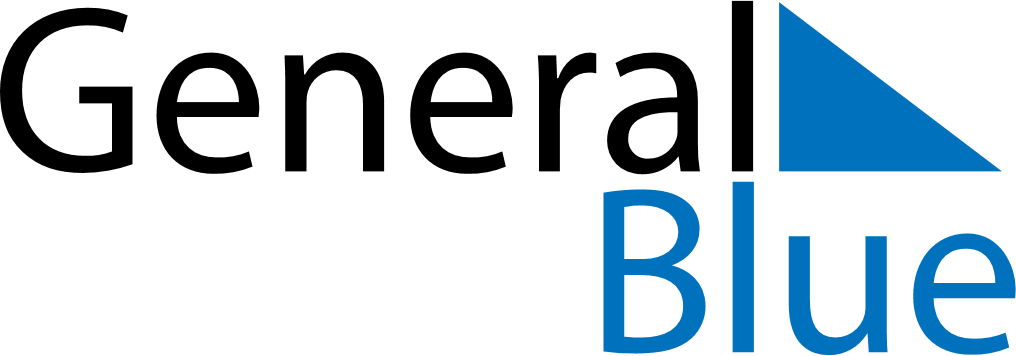 June 2029June 2029June 2029June 2029June 2029June 2029LuxembourgLuxembourgLuxembourgLuxembourgLuxembourgLuxembourgSundayMondayTuesdayWednesdayThursdayFridaySaturday1234567891011121314151617181920212223National Holiday24252627282930NOTES